WORLESTON & DISTRICT PARISH COUNCIL  Clerk: Mrs Helen Exleyclerk@worlestondistrict-pc.gov.uk Tel: 01270 528768/ 07855 023657www.worlestondistrict-pc.gov.ukYou are hereby summoned to attend a meeting of the above mentioned Council, to be held on     Thursday 15th July 2021, at Worleston Village Hall. Commencement of meeting 7:00pm. All members of the press and public are welcome to attend. Agenda                                                     11th July 2021Apologies-Minute reasons for absenceDeclaration of Interests – members to declare any interests under the following categories: -Pecuniary interests, Outside Bodies Interests and family, friend or close associate interests. Reference to the openness & transparency & declaration of interest forms attached to the Agenda sent to all Cllrs.Approve the minutes of the last meeting 20/05/21-Matters arising and vote for acceptancePublic Forum (15 minutes). Borough Councillor Report – Cllr Sarah PochinPlanning mattersPending applications21/23261N – Rookery Grange – rear extension to existing property21/2949N – Royal Oak – Bin Store21/2929T – Rookery Hall – Works to TPO trees21/2991N – Reaseheath College – Extension to Engineering block for new workshops21/2995N – Reaseheath College – Extension to Sports Hall for new gym21/2726N - Poole Hall Barn-Demolition & reconstruction of timber framed barn21/2729N – Poole Hall Barn – Listed Building Consent21/3460N – Highfield Barns, AJM – Oak framed canopy extension Past Planning/21/2031N Rookery Grange, Worleston – Single storey extension – approval not required21/1474N – St Oswalds school – extension of original Planning permission for a temporary classroom – Approved with conditions21/2382N – Croft Gate Poole – certificate of lawful use for demolition of garages & replace with new & accom21/1380T – Tree felling by pedestrian front gate of St Oswalds school  20/5736N- Mallard Cottage, Poole Barns – Erection of single storey extension – Appd with Cond19/4128N – Poole Nurseries. Variation on occupancy. Erection on dwelling of old site of cottage - undecided20/3791N – Kingsley Fields – Variation of conditions – Multi use games area. No decision19/2929N – Land to west of St Oswalds Church – outline planning for 2 houses- not decided20/1405N – Land adj to Oakview, Mile House Lane, Worleston. Variation on conditions- unknown - 20/2517N – Land at Dairy Lane, AJM.  Planning for 2 dwellings – not decided20/2085N - Church Rd, AJM – single storey rear extension. – not decidedIt is expected that councillors familiarise themselves with these applications prior to the meetingClerks Report – Review of any outstanding issues and update on Parish Correspondence. Footpath around Reaseheath – to discuss the re-routing of existing path. Playground Matters  -  Purchase of bench for the areaPlayground AuditParish Compact Matters - To review any current issues within the ParishRoad Safety Matters –To review SID data collection. Flooding issues  - update on progress with CEC highways & United UtilitiesProposed Ward budget for road repairsNeighbourhood Plan update – Cllr Andy Hudson to update PC on progress.Payment of Accounts –   Clerks fees & expenses, Lengthsman, fees,Alan Ackerley  - playground maintenance costsWVH hire costsDate of Next Meeting – 9th SeptemberItems for Next Meeting agenda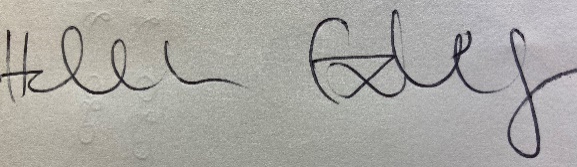 16th May 2021